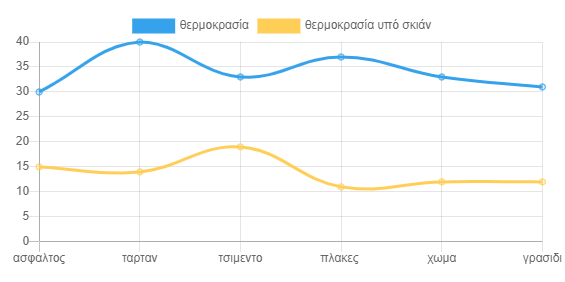 21/4/2021  13:00μ.μ.21/4/2021  13:00μ.μ.21/4/2021  13:00μ.μ.21/4/2021  13:00μ.μ.ΆσφαλτοςΆσφαλτοςΆσφαλτοςΆσφαλτοςΜετρήσειςΘερμοκρασία σε οCΜέση τιμή σε οC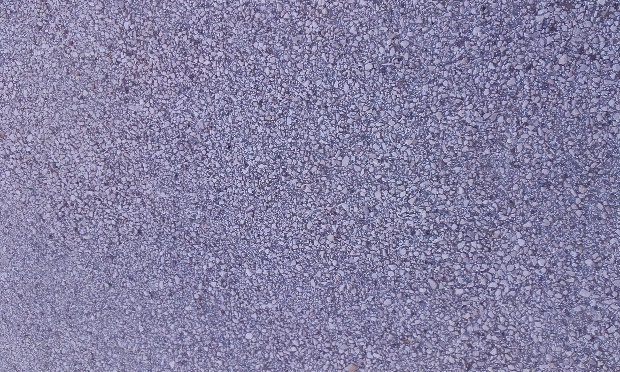 130,030,3 (±0,1)231,130,3 (±0,1)330,630,3 (±0,1)429,830,3 (±0,1)530,030,3 (±0,1)Άθροισμα151,530,3 (±0,1)Άσφαλτος υπό σκιάΆσφαλτος υπό σκιάΆσφαλτος υπό σκιάΜετρήσειςΘερμοκρασία σε οCΜέση τιμή σε οC115,815,2 (±0,1)215,315,2 (±0,1)315,115,2 (±0,1)415,015,2 (±0,1)515,015,2 (±0,1)Άθροισμα76,215,2 (±0,1)21/4/2021  13:00μ.μ.21/4/2021  13:00μ.μ.21/4/2021  13:00μ.μ.21/4/2021  13:00μ.μ.Ταρτάν (Καουτσούκ)Ταρτάν (Καουτσούκ)Ταρτάν (Καουτσούκ)Ταρτάν (Καουτσούκ)ΜετρήσειςΘερμοκρασία σε οCΜέση τιμή σε οC141,440,8 (±0,1)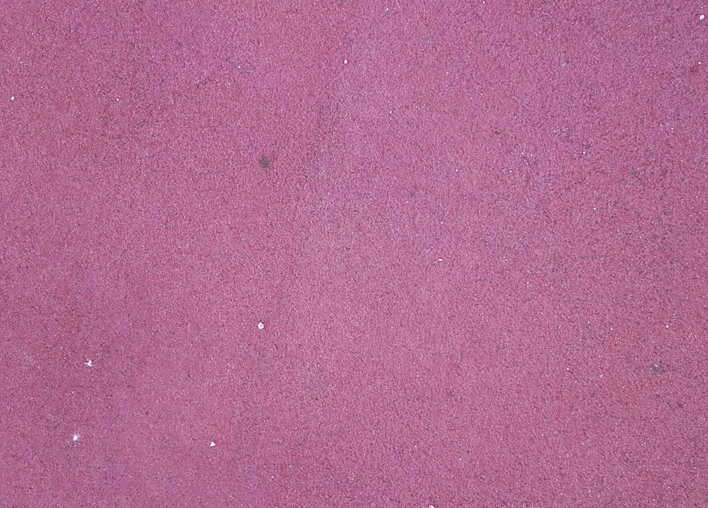 241,140,8 (±0,1)340,540,8 (±0,1)440,540,8 (±0,1)540,840,8 (±0,1)Άθροισμα204,340,8 (±0,1)Ταρτάν (Καουτσούκ) υπό σκιάΤαρτάν (Καουτσούκ) υπό σκιάΤαρτάν (Καουτσούκ) υπό σκιάΤαρτάν (Καουτσούκ) υπό σκιάΜετρήσειςΘερμοκρασία σε οCΜέση τιμή σε οC114,614,4 (±0,1)214,414,4 (±0,1)314,314,4 (±0,1)414,314,4 (±0,1)514,814,4 (±0,1)Άθροισμα72,414,4 (±0,1)21/4/2021  13:00μ.μ.21/4/2021  13:00μ.μ.21/4/2021  13:00μ.μ.21/4/2021  13:00μ.μ.τσιμέντοτσιμέντοτσιμέντοτσιμέντοΜετρήσειςΘερμοκρασία σε οCΜέση τιμή σε οC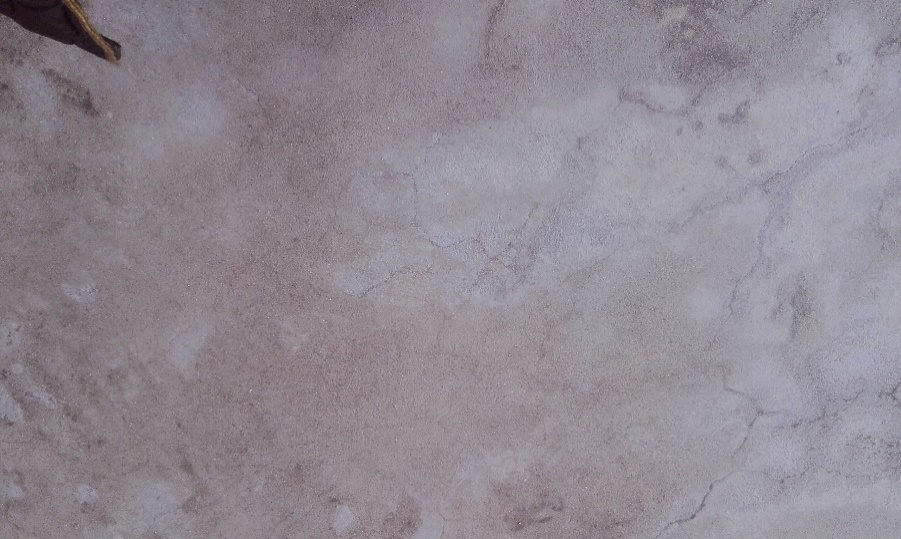 133,233,3 (±0,1)233,833,3 (±0,1)333,433,3 (±0,1)433,333,3 (±0,1)533,133,3 (±0,1)Άθροισμα166,833,3 (±0,1)τσιμέντο υπό σκιάτσιμέντο υπό σκιάτσιμέντο υπό σκιάΜετρήσειςΘερμοκρασία σε οCΜέση τιμή σε οC119,819,2 (±0,1)219,319,2 (±0,1)319,919,2 (±0,1)418,419,2 (±0,1)518,919,2 (±0,1)Άθροισμα96,319,2 (±0,1)21/4/2021  13:00μ.μ.21/4/2021  13:00μ.μ.21/4/2021  13:00μ.μ.21/4/2021  13:00μ.μ.Πλάκες πεζοδρομίωνΠλάκες πεζοδρομίωνΠλάκες πεζοδρομίωνΠλάκες πεζοδρομίωνΜετρήσειςΘερμοκρασία σε οCΜέση τιμή σε οC138,537,6 (±0,1)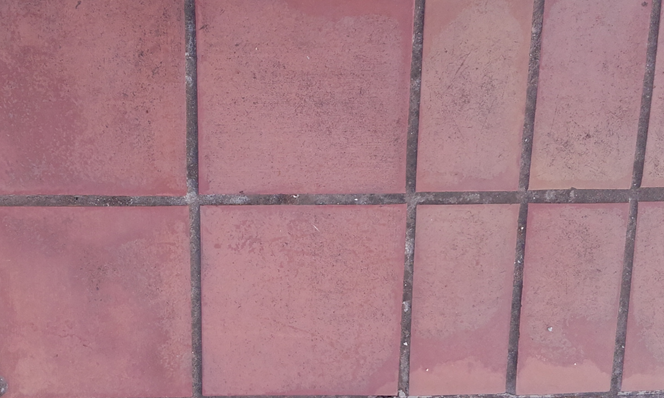 239,237,6 (±0,1)337,837,6 (±0,1)438,537,6 (±0,1)534,337,6 (±0,1)Άθροισμα188,337,6 (±0,1)Πλάκες πεζοδρομίων υπό σκιάΠλάκες πεζοδρομίων υπό σκιάΠλάκες πεζοδρομίων υπό σκιάΠλάκες πεζοδρομίων υπό σκιάΜετρήσειςΘερμοκρασία σε οCΜέση τιμή σε οC111,911,9 (±0,1)211,811,9 (±0,1)311,811,9 (±0,1)411,911,9 (±0,1)512,211,9 (±0,1)Άθροισμα59,611,9 (±0,1)21/4/2021  13:00μ.μ.21/4/2021  13:00μ.μ.21/4/2021  13:00μ.μ.21/4/2021  13:00μ.μ.χώμαχώμαχώμαχώμαΜετρήσειςΘερμοκρασία σε οCΜέση τιμή σε οC133,433,5 (±0,1)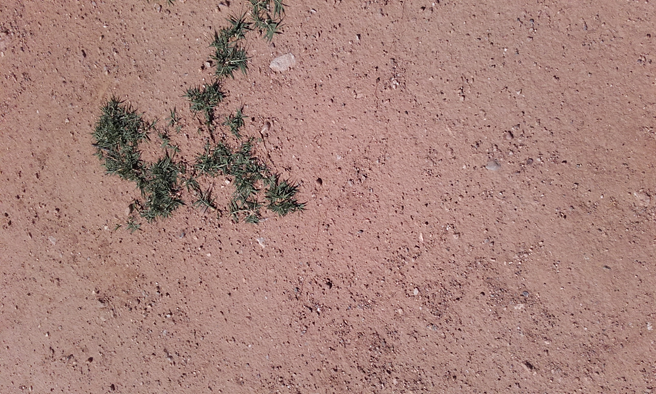 234,133,5 (±0,1)333,933,5 (±0,1)433,033,5 (±0,1)533,133,5 (±0,1)Άθροισμα167,533,5 (±0,1)χώμα υπό σκιάχώμα υπό σκιάχώμα υπό σκιάΜετρήσειςΘερμοκρασία σε οCΜέση τιμή σε οC112,812,9 (±0,1)213,112,9 (±0,1)312,312,9 (±0,1)413,212,9 (±0,1)513,412,9 (±0,1)Άθροισμα64,812,9 (±0,1)21/4/2021  13:00μ.μ.21/4/2021  13:00μ.μ.21/4/2021  13:00μ.μ.21/4/2021  13:00μ.μ.γρασίδιγρασίδιγρασίδιγρασίδιΜετρήσειςΘερμοκρασία σε οCΜέση τιμή σε οC129,431,7 (±0,1)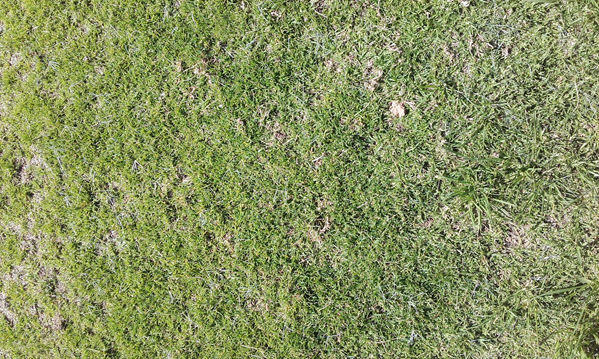 237,631,7 (±0,1)335,831,7 (±0,1)427,731,7 (±0,1)528,231,7 (±0,1)Άθροισμα158,731,7 (±0,1)γρασίδι υπό σκιάγρασίδι υπό σκιάγρασίδι υπό σκιάΜετρήσειςΘερμοκρασία σε οCΜέση τιμή σε οC112,812,6 (±0,1)213,112,6 (±0,1)312,812,6 (±0,1)412,712,6 (±0,1)511,812,6 (±0,1)Άθροισμα63,212,6 (±0,1)21/4/2021  13:00μ.μ.21/4/2021  13:00μ.μ.21/4/2021  13:00μ.μ.21/4/2021  13:00μ.μ.γήπεδογήπεδογήπεδογήπεδοΜετρήσειςΘερμοκρασία σε οCΜέση τιμή σε οC144,145,5 (±0,1)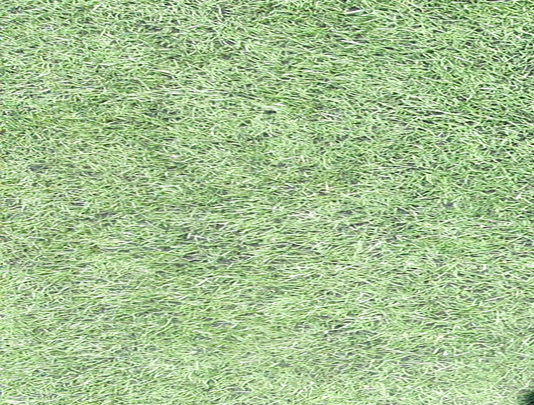 246,445,5 (±0,1)345,945,5 (±0,1)447,645,5 (±0,1)544,345,5 (±0,1)Άθροισμα228,345,5 (±0,1)